Broj: 5 Su-772/2021-3Pula-Pola, 27. prosinac 2021. Na temelju čl. 31. st. 1. Zakona o sudovima (Narodne novine br. 28/13, 33/15, 82/15, 82/16, 67/18, 126/19 i 130/20) i čl. 24. Sudskog poslovnika (Narodne novine br. 37/14, 49/14, 8/15, 35/15, 123/15, 45/16, 29/17, 33/17, 34/17, 57/17, 101/18, 119/18, 81/19, 128/19, 39/20, 47/20, 138/20, 147/20, 70/21 i 99/21), predsjednica suda Mirjana Sinčić Kocijančić, radi prestanka rada viših sudskih savjetnica – specijalista Elene Vukotić i Barbare Kancelar, donosi sljedeće    IZMJENE GODIŠNJEG RASPOREDA POSLOVA          U OPĆINSKOM SUDU U PULI-POLA ZA 2022. GODINUIMijenja se Godišnji raspored poslova u Općinskom sudu u Puli-Pola posl. br. 5 Su-715/2021-1 od 26. studenog 2021. godine u dijelu koji se odnosi na umanjenje sudačke dužnosti na način da se član 5. zamjenjuje člankom 6. Okvirnih mjerila za rad sudaca. IIMijenja se Godišnji raspored poslova u Općinskom sudu u Puli-Pola posl. br. 5 Su-715/2021-1 od 26. studenog 2021. godine u glavi "II URED PREDSJEDNIKA SUDA" u dijelu koji se odnosi na povjerenika za etiku i službenika za informiranje, na način da isti sada glasi: "Povjerenik za etiku: LUKA ZENIĆ""Službenik za zaštitu podataka: MAJA RUMAK"IIIMijenja se Godišnji raspored poslova u Općinskom sudu u Puli-Pola posl. br. 5 Su-715/2021-1 od 26. studenog 2021. godine u glavi "SUDSKI ODJELI OPĆINSKOG SUDA U PULI-POLA, 1. GRAĐANSKI ODJEL" u dijelu koji se odnosi na više sudske savjetnike – specijaliste, na način da isti sada glasi: "Viši sudski savjetnici - specijalisti: - "IVMijenja se Godišnji raspored poslova u Općinskom sudu u Puli-Pola posl. br. 5 Su-715/2021-1 od 26. studenog 2021. godine u glavi "V	SJEDIŠTE SUDA, 1. Raspored sudaca, savjetnika i zapisničara po referadama, u Građanskom odjelu" u dijelu koji se odnosi na referade sudskih savjetnika, na način da isti sada glasi:"Referada	Sudski savjetnik	Sudski zapisničar     17              Katarina Stipkov Crljenica – rodiljni dopust20              Gordana Stevanović Brajić uz sudskog zapisničara Loredanu                  Radolović22              Zrinka Rudan uz sudskog zapisničara Gordanu Ljubičić 24              Goran Lipljan uz sudskog zapisničara Denis Lukač25              Luka Zenić uz sudskog zapisničara Situ Potnešil 38              Ana-Marija Bartolić uz sudskog zapisničara Petru Zustović39              Tina Aflić uz sudskog zapisničara Dizi Selan"VMijenja se Godišnji raspored poslova u Općinskom sudu u Puli-Pola posl. br. 5 Su-715/2021-1 od 26. studenog 2021. godine u glavi "V	SJEDIŠTE SUDA, 2. Raspored sudaca i sudskih savjetnika u Građanskom odjelu prema zaprimanju predmeta po upisnicima i oslobođenja od norme", na način da isti sada glasi: "5	  MIRJANA SINČIĆ KOCIJANČIĆ  	P, Pn, Pr, Mentorira rad sudskom savjetniku Luki Zeniću, a u  slučaju bilo kakve spriječenosti za mentoriranje, zamjenjuje je sutkinja Nataša Horvat. Umanjenje sudačke dužnosti – 100% temeljem čl. 30. st. 2. Zakona o sudovima. U slučaju spriječenosti suca Roberta Uggeria za odlučivanje o prigovorima na rješenja ovlaštenih zemljišnoknjižnih referenta i sudskog savjetnika za Zemljišnoknjižne odjele Pula i Rovinj, istog će zamjenjivati sutkinja Mirjana Sinčić Kocijančić.""10	NATAŠA HORVAT  			P, Pl, Pn, Ps, Psp, P Ob, P-euPovrv (osim u sporovima male vrijednosti) Pom, Pom-eu (u građanskim predmetima u kojima nisu ovlašteni odlučivati sudski savjetnici)Pr (u sporovima proizašlim iz Kolektivnog ugovora)							Ovr (privremene mjere iz vlastitih 					parnica)Ovr Ob (osim naplate novčane tražbine)		R1 Ob, R1 i R2 (koje nisu ovlašteni 		rješavati sudski savjetnici)	O (ostavinski predmeti za sudsko 	rješavanje)	Sp, MirU slučaju bilo kakve spriječenosti za mentoriranje rada na predmetima za koje je zadužena sutkinja Mirjana Sinčić Kocijančić, istu će zamjenjivati sutkinja Nataša Horvat.11	IVA KANCIJANIĆ  				P, Pl, Pn, Ps, Psp, P Ob, P-euPovrv (osim u sporovima male vrijednosti), Pom, Pom-eu (u građanskim predmetima u kojima nisu ovlašteni odlučivati sudski savjetnici)Pr (u sporovima proizašlim iz Kolektivnog ugovora)							Ovr (privremene mjere iz vlastitih 			parnica), Ovr Ob (osim naplate  			novčane tražbine)							R1 Ob, R1 i R2 (koje nisu ovlašteni 							rješavati sudski savjetnici)	O (ostavinski predmeti za sudsko 	rješavanje)	Sp, MirOdređena je za praćenje i proučavanje sudske prakse u Građanskom odjelu. Rukuje sudskom knjižnicom za Građanski odjel.	Mentorira rad sudskoj savjetnici Ana-Mariji Bartolić, a u  slučaju bilo kakve spriječenosti za mentoriranje, zamjenjuje je sutkinja Andrijana Modrušan.  Umanjenje sudačke dužnosti – ukupno 31 %;  i to temeljem čl. 6. st. 1. (mentorstvo) – 10 %, 15 % temeljem čl. 11. i 6 % temeljem čl. 8. st. 1. i 3. Okvirnih mjerila za rad sudaca.U slučaju bilo kakve spriječenosti za mentoriranje rada na predmetima za koje je zadužena sutkinja Andrijana Modrušan, istu će zamjenjivati sutkinja Iva Kancijanić. 12	DANIELA SUBOTIĆ BIONDIĆ   		P, Pl, Pn, Pr, Ps, Psp, P-euPovrv (osim u sporovima male vrijednosti) Pom, Pom-eu (u građanskim predmetima u kojima nisu ovlašteni odlučivati sudski savjetnici)							Ovr (privremene mjere iz vlastitih 					parnica)				R1 i R2 (koje nisu ovlašteni rješavati 				sudski savjetnici)	O (ostavinski predmeti za sudsko 	rješavanje)	Sp, MirMentor sudskoj savjetnici Tini Aflić u sjedištu suda, a u  slučaju bilo kakve spriječenosti za mentoriranje, zamjenjuje je sutkinja Tamara Došen.  Umanjenje sudačke dužnosti 7 % temeljem čl. 6. st. 1. i 2. Okvirnih mjerila za rad sudaca.U slučaju bilo kakve spriječenosti za mentoriranje na predmetima za koje je zadužena sutkinja Tamara Došen, istu će zamjenjivati sutkinja Daniela Subotić Biondić.""U slučaju spriječenosti za mentoriranje rada na predmetima sudaca i njihovih zamjenika koji su određeni ovim godišnjim rasporedom poslova, zamjenjivati će ih ostali suci Građanskog odjela.  Svi suci Građanskog odjela po ukazanoj nužnosti i potrebi dužni su sudjelovati kao članovi optužnih kaznenih vijeća.Suci Mirna Mačešić - Biscuoli, Tamara Došen, Nataša Horvat, Andrijana Modrušan, Helena Božović Sladaković, Iva Kancijanić, Daniela Subotić Biondić, Mirjana Sinčić Kocijančić, Saša Javoran, Milena Blagonić, Ana Brgles Keser, Roberto Uggeri, Izabela Barbić, i Tamara Dagostin Mušković će ovjeravati isprave namijenjene za uporabu u inozemstvu.Referada	Sudski savjetnik                       Upisnici17        KATARINA STIPKOV CRLJENICA  	rodiljni dopust20        GORDANA STEVANOVIĆ – BRAJIĆ  	Povrv (u sporovima male vrijednosti)		P-eu, Pom, Pom-eu 		Ovr (osim na nekretninama)Ovr Ob (radi naplate novčane tražbine osim na nekretninama)R1, R2, R1-eu (osim predmeta koje nisu ovlašteni rješavati sudski savjetnici)		Ovrv, Ovr-eu (osim na nekretninama)		Pl (do 100.000,00 kuna)O – naknadno pronađena imovinaJednostavni postupak stečaja potrošača22        ZRINKA RUDAN	           P-eu, Ovr  (na nekretninama)		Ovr Ob (radi naplate novčane tražbine 		na nekretninama)R1, R1-eu (osim predmeta koje nisu ovlašteni rješavati sudski savjetnici)		Ovrv, Ovr-eu (na nekretninama)		Pl (do 100.000,00 kuna)O – naknadno pronađena imovina24        GORAN LIPLJAN		Povrv (u sporovima male vrijednosti)	P-eu, Pom, Pom-eu,  		Ovr (osim na nekretninama)		Ovr Ob (radi naplate novčane tražbine 		osim na nekretninama)R1, R2, R1-eu (osim predmeta koje nisu ovlašteni rješavati sudski savjetnici)		Ovrv, Ovr-eu (osim na nekretninama)		Pl (do 100.000,00 kuna)O – naknadno pronađena imovinaJednostavni postupak stečaja potrošačaSudjeluje u postupku indeksiranja i objave sudskih odluka u portalu Sudske prakse.25        LUKA ZENIĆ		Povrv (u sporovima male vrijednosti)	P-eu,   		Ovr (osim na nekretninama)		Ovr Ob (radi naplate novčane tražbine 		osim na nekretninama)		R1, R1-eu (osim predmeta kojenisu ovlašteni rješavati sudski savjetnici)		Ovrv, Ovr-eu (osim na nekretninama)		Pl (do 100.000,00 kuna)O – naknadno pronađena imovinaJednostavni postupak stečaja potrošačaZ i RZ postupci povezivanja knjige položenih ugovora i zemljišne knjige za ZK odjel Pula i ZK odjel RovinjZ - pojedinačni ispravni postupak za ZK odjel Pula i RovinjZ - po čl. 68. stavku 2. ZZK-a za ZK odjel Pula i RovinjZ - postupci osnivanja, obnove i dopunjavanja zemljišne knjigeostali Z predmeti – po potrebi –ostali ZK postupci – po potrebi za ZK odjel Pula Zbog zaprimanja u rad zemljišnoknjižnih predmeta oslobađa se od dodjele navedenih parničnih, ostavinskih i izvanparničnih predmeta, te ovršnih predmeta i predmeta stečaja potrošača u algoritmu za automatsku (nasumičnu) dodjelu za 50%.U slučaju bilo kakve spriječenosti za postupanje u zemljišnoknjižnim predmetima, istog će zamjenjivati sudska savjetnica Tina Aflić. 38       ANA-MARIJA BARTOLIĆ		Povrv (u sporovima male vrijednosti)	P-eu, Pom, Pom-eu 		Ovr (osim na nekretninama)		Ovr Ob (radi naplate novčane tražbine 		osim na nekretninama)R1, R2, R1-eu (osim predmeta koje nisu ovlašteni rješavati sudski savjetnici)		Ovrv, Ovr-eu (osim na nekretninama)		Pl (do 100.000,00 kuna)O – naknadno pronađena imovinaJednostavni postupak stečaja potrošača39      TINA AFLIĆ 		P-eu, Ovr  (na nekretninama)		Ovr Ob (radi naplate novčane tražbine 		na nekretninama)R1, R1-eu (osim predmeta koje nisu ovlašteni rješavati sudski savjetnici)		Ovrv, Ovr-eu (na nekretninama)		Pl (do 100.000,00 kuna)O – naknadno pronađena imovinaU slučaju bilo kakve spriječenosti za postupanje u zemljišnoknjižnim predmetima, za koje je zadužen sudski savjetnik Luka Zenić, istog će zamjenivati sudska savjetnica Tina Aflić." VIMijenja se Godišnji raspored poslova u Općinskom sudu u Puli-Pola posl. br. 5 Su-715/2021-1 od 26. studenog 2021. godine u glavi "V	SJEDIŠTE SUDA, 3. Raspored sudaca u Kaznenom odjelu prema prema zaprimanju predmeta po upisnicima i oslobođenja od norme", na način da isti sada glasi: Referada	Sudac                                    Upisnici"26        TANJA SKANDEL MONAS		K, Kzd, Kmp, Kv, Kov, Kovm, Kv-eu, Kr, Ik-ZN, Ik-ROD, Km, Kim, Krm i KvmOdređena za praćenje i proučavanje sudske prakse u Kaznenom odjelu.Rukuje sudskom knjižnicom za Kazneni odjel.Vršenje nadzora nad izvršenjem istražnog zatvora i obilazak istražnih zatvorenika.Umanjenje sudačke dužnosti ukupno 12 %, i to 10 % na temelju čl. 11. i 2 % na temelju čl. 8. st. 1. i 3. Okvirnih mjerila za rad sudaca.""28        KRISTINA KNEŽEVIĆ ČERVAR	K, Kzd, Kmp, Kv, Kov, Kovm, Kv-eu, Kr, Ik-ZN, Ik-ROD, Km, Kim, Krm i KvmMentor sudačkoj vježbenici Samanthi Janko, te temeljem čl. 6. st. 3. Okvirnih mjerila za rad sudaca ima pravo na oslobođenje od 12 % u tijeku kalendarske godine, odnosno na odgovarajući dio tog postotka razmjerno razdoblju u kojem je trajalo mentoriranje.""31        MILJENKO MATIĆ 	K, Kzd, Kmp, Kv, Kov, Kovm, Kv-eu, Kr, Ik-ZN, Ik-ROD, Km, Kim, Krm i Kvm,Pom, Pom – eu- u kaznenim predmetimaUmanjenje sudačke dužnosti – 20% na temelju čl. 10. Okvirnih mjerila za rad sudaca.Mentor sudačkoj vježbenici Katarini Licardo, te temeljem čl. 6. st. 3. Okvirnih mjerila za rad sudaca ima pravo na oslobođenje od 12 % u tijeku kalendarske godine, odnosno na odgovarajući dio tog postotka razmjerno razdoblju u kojem je trajalo mentoriranje." VIIMijenja se Godišnji raspored poslova u Općinskom sudu u Puli-Pola posl. br. 5 Su-715/2021-1 od 26. studenog 2021. godine u glavi "V	SJEDIŠTE SUDA, 3. Raspored sudaca i sudskih savjetnika u Prekršajnom odjelu prema zaprimanju predmeta po upisnicima i oslobođenja od norme" na način da iste sada glase:"19      DAMIR ŠURINA                           	Pp P, Pp J, Pp G, Pp F, Pp Pr, Pp Prz,  							Pp Pom, Pp Ikp, Pp Ikp-euSudac određen za rješavanje predmeta izvršenja.Mentorira rad sudskoj savjetnici Kseniji Bistre u prekršajnim predmetima, a u  slučaju bilo kakve spriječenosti za mentoriranje, zamjenjuje ga sutkinja Ana Cvečić Hoxha. Određen za praćenje i proučavanje sudske prakse u Prekršajnom odjelu.Umanjenje sudačke dužnosti – ukupno 17 % i to 5 % temeljem čl. 6. st. 1. i 2. Okvirnih mjerila za rad sudaca, 10 % temeljem čl. 11. i 2 % temeljem čl. 8. st. 1. i 3. Okvirnih mjerila za rad sudaca."VIIIMijenja se Godišnji raspored poslova u Općinskom sudu u Puli-Pola posl. br. 5 Su-715/2021-1 od 26. studenog 2021. godine u glavi "VI STALNA SLUŽBA U ROVINJU-ROVIGNO u točkama 2. i 3. na način da iste sada glase:"2. Raspored sudaca, savjetnika i zapisničara po referadama -u Građanskom odjelu:Referada	Sudac	Sudski zapisničar32	Roberto Uggeri uz sudskog zapisničara Vanju Juričić33	mr. sc. Damir Kapović uz sudskog zapisničara Nenada Golubića34	Alessandra Gržinić Matika uz sudskog zapisničara Marka PopovićaReferada	Sudski savjetnik	Sudski zapisničar35	Ksenija Bistre uz sudskog zapisničara Gordanu Štoković Iskra36	Igor Jelinčić uz sudskog zapisničara Katju Blašković37	Sanja Vukojević – dugotrajno bolovanje39	Tina Aflić uz sudskog zapisničara Nataliu Grmuša"      "3. Raspored sudaca i sudskih savjetnika prema zaprimanju predmeta po upisnicima i oslobođenja od norme:Referada	Sudac                                         Upisnici"33	mr. sc. DAMIR KAPOVIĆ  		P, Pl, Pn, Ps, Psp, P Ob, P-euPovrv (osim u sporovima male vrijednosti) Pom, Pom-eu (u građanskim predmetima u kojima nisu ovlašteni odlučivati sudski savjetnici)							Ovr (privremene mjere iz vlastitih 					parnica), Ovr Ob (osim naplate 					novčane tražbine)R1 Ob, R1 i R2 (koje nisu ovlašteni                                                rješavati sudski savjetnici)	O (ostavinski predmeti za sudsko 	rješavanje), Sp, MirMentor sudskom savjetniku Igoru Jelinčiću i Kseniji Bistre u svim predmetima zaprimljenim do 31.12.2020. te predmetima Jednostavnog postupka stečaja potrošača, a u slučaju bilo kakve spriječenosti za mentoriranje, zamjenjuje ga  sutkinja Alessandra Gržinić Matika.  	Umanjenje sudačke dužnosti – 11 % temeljem čl. 6. st. 1. i 2. Okvirnih mjerila za rad sudaca.  U slučaju bilo kakve spriječenosti za mentoriranje na predmetima za koje je zadužena sutkinja Alessandra Gržinić Matika, istu će zamjenjivati sudac mr. sc. Damir Kapović.Mentor sudačkoj vježbenici Katarini Licardo. Temeljem čl. 6. st. 3. Okvirnih mjerila za rad sudaca ima pravo na oslobođenje od 12 % u tijeku kalendarske godine, odnosno na odgovarajući dio tog postotka razmjerno razdoblju u kojem je trajalo mentoriranje. 34	ALESSANDRA GRŽINIĆ MATIKA	P, Pl, Pn, Ps, Psp, P Ob, P-euPovrv (osim u sporovima male vrijednosti) Pom, Pom-eu (u građanskim predmetima u kojima nisu ovlašteni odlučivati sudski savjetnici)							Ovr (privremene mjere iz vlastitih 					parnica), Ovr Ob (osim naplate 					novčane tražbine)							R1 Ob, R1 i R2 (koje nisu ovlašteni 							rješavati sudski savjetnici)	O (ostavinski predmeti za sudsko rješavanje i upućivanje spisa u rad javnim bilježnicima),           Sp, MirMentor sudskoj savjetnici Tini Aflić za predmete Stalne službe u Rovinju-Rovigno, a u slučaju bilo kakve spriječenosti za mentoriranje, zamjenjuje je sudac mr. sc. Damir Kapović.   Umanjenje sudačke dužnosti 3 % temeljem čl. 6. st. 1. i 2. Okvirnih mjerila za rad sudaca.U slučaju bilo kakve spriječenosti za mentoriranje na predmetima za koje je zadužen sudac mr. sc. Damir Kapović, istog će zamjenjivati sutkinja Alessandra Gržinić Matika.Mentor sudačkoj vježbenici Samanthi Janko. Temeljem čl. 6. st. 3. Okvirnih mjerila za rad sudaca ima pravo na oslobođenje od 12 % u tijeku kalendarske godine, odnosno na odgovarajući dio tog postotka razmjerno razdoblju u kojem je trajalo mentoriranje." "36        IGOR JELINČIĆ 			Povrv (u sporovima do 100.000,00 				kuna), Pl (do 100.000,00 kuna)				P-eu, Pom, Pom-eu 		R1, R2, R1-eu (osim predmeta koje nisu ovlašteni rješavati sudski savjetnici)		Ovr, Ovrv, Ovr-eu, Ovr Ob (radi 		naplate novčane tražbine)O – naknadno pronađena imovina				Jednostavni postupak stečaja potrošačaU slučaju bilo kakve spriječenosti za postupanje u predmetima, zamjenjivati će ga sudska savjetnica Tina Aflić.""39      TINA AFLIĆ 			-		Nastavlja rad na svim predmetima zaprimljenim do 31. prosinca 2021. godine izupisnika Povrv (u sporovima do 100.000,00 kuna), Pl (do 100.000,00 kuna) P-eu,Pom, Pom-eu, R1, R2, R1-eu (osim predmeta koje nisu ovlašteni rješavati sudskisavjetnici), Ovr, Ovrv, Ovr-eu, Ovr Ob (radi naplate novčane tražbine), O – naknadnopronađena imovina i Jednostavni postupak stečaja potrošača.Sukladno čl. 23. st. 6. Sudskog poslovnika, ročišta u ovršnim predmetima na nekretninama, održavati će se u Stalnoj službi u Rovinju-Rovigno. U slučaju bilo kakve spriječenosti za postupanje u predmetima sudskog savjetnika Igora Jelinčića, istog će zamjenivati sudska savjetnica Tina Aflić. Svi suci Stalne službe u Rovinju - Rovigno će ovjeravati isprave namijenjene za uporabu u inozemstvu."IXMijenja se Godišnji raspored poslova u Općinskom sudu u Puli-Pola posl. br. 5 Su-715/2021-1 od 26. studenog 2021. godine u glavi "IX POVJERLJIVI SAVJETNICI" na način da ista sada glasi: "IX	POVJERLJIVI SAVJETNICIPovjerljivi savjetnici prema Kolektivnom ugovoru za državne službenike i namještenike su:Luka Zenić za sjedište suda, Igor Jelinčić za Stalnu službu u Rovinju - Rovigno."XU preostalom dijelu Godišnji raspored poslova za 2022. godinu ostaje neizmijenjen. XIOve Izmjene godišnjeg rasporeda poslova u Općinskom sudu u Puli-Pola za 2022. godinu primjenjuju se od 1. siječnja 2022. godine.              PREDSJEDNICA SUDA        
                        Mirjana Sinčić Kocijančić, v. r.      UPUTA O PRAVNOM LIJEKU: Svaki sudac, viši sudski savjetnik – specijalist, viši sudski savjetnik i sudski savjetnik može u roku od 3 (tri) dana izjaviti prigovor predsjedniku suda na godišnji raspored poslova, a ostali službenici mogu u istom roku staviti primjedbu na godišnji raspored poslova sukladno čl. 25. st. 2. Sudskog poslovnika. Izjavljeni prigovor, odnosno primjedba ne odgađa izvršenje godišnjeg rasporeda poslova.Dna:- sucima, višim sudskim savjetnicima – specijalistima,   višim sudskim savjetnicima, sudskim savjetnicima- ostalim službenicima i namještenicima- sudskim administratorima informacijskog sustavaPo pravomoćnosti:- predsjedniku Županijskog suda u Puli - Pola- predsjedniku Visokog prekršajnog suda Republike Hrvatske- Ministarstvu pravosuđa i uprave Republike Hrvatske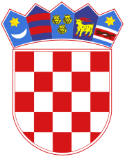 REPUBLIKA HRVATSKAOPĆINSKI SUD U PULI-POLAURED PREDSJEDNIKA SUDAKranjčevićeva 8, 52100 Pula-Pola